COMMUNITY ENHANCEMENT PROGRAMME 2019 – Climate ActionNOTE:  Closing Date 30th May 2019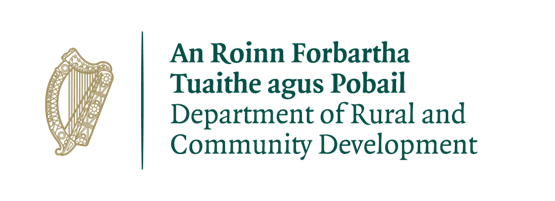 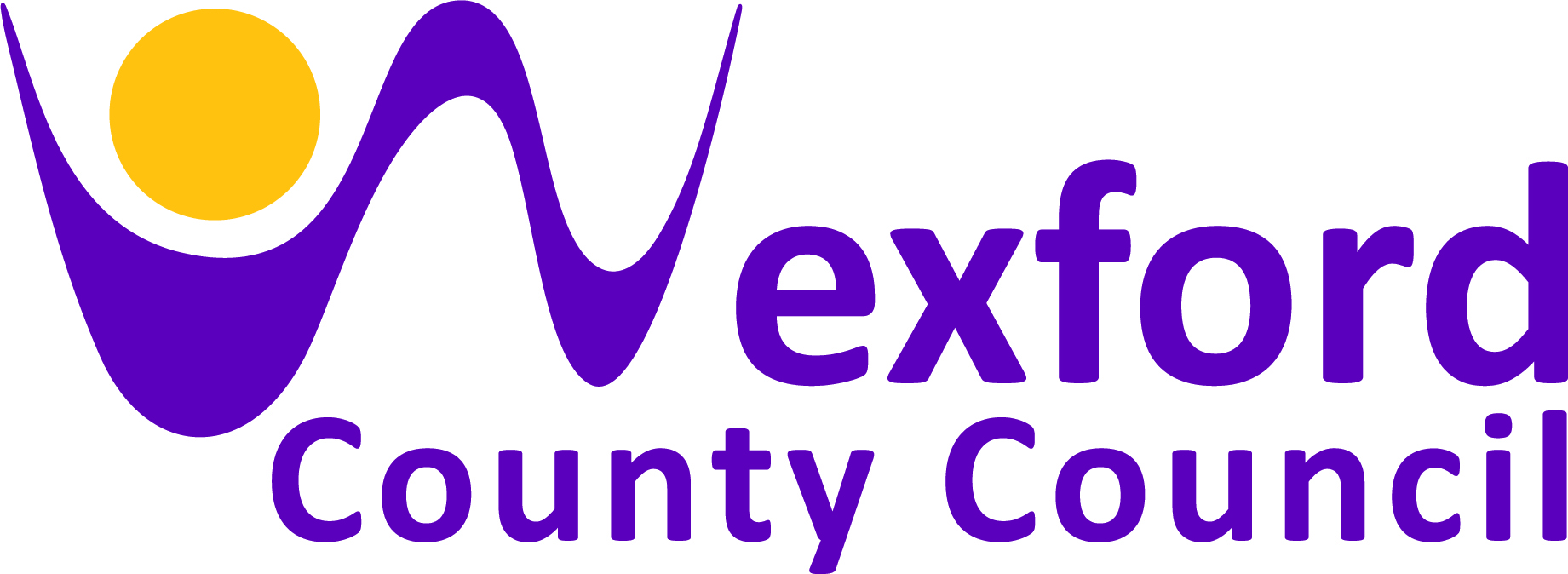 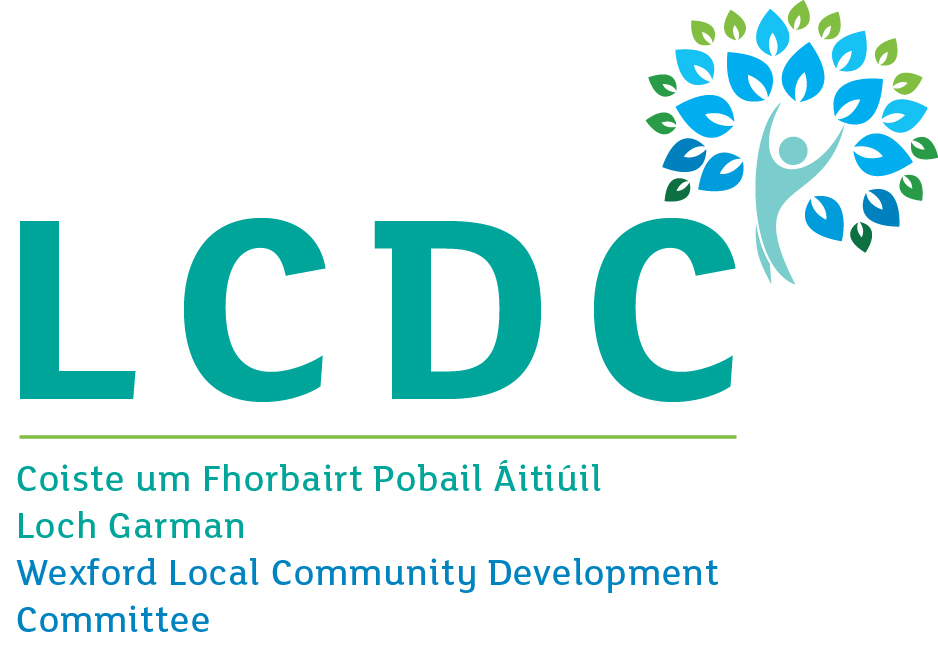 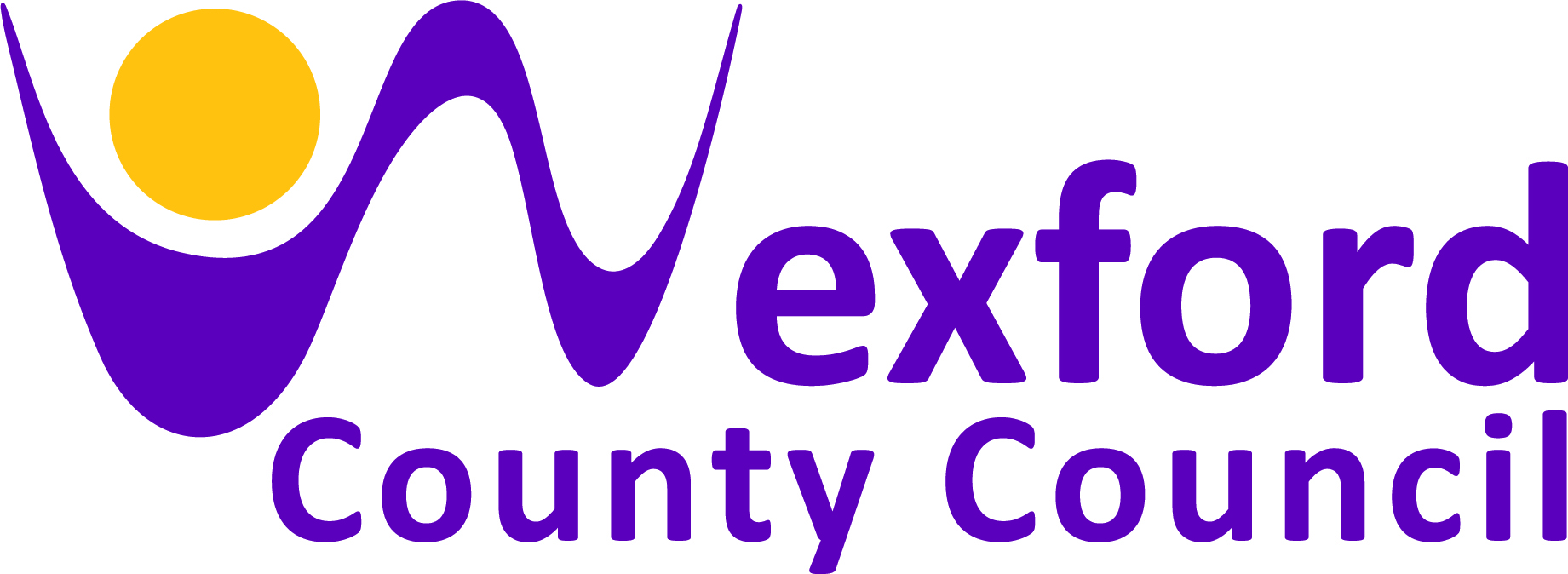 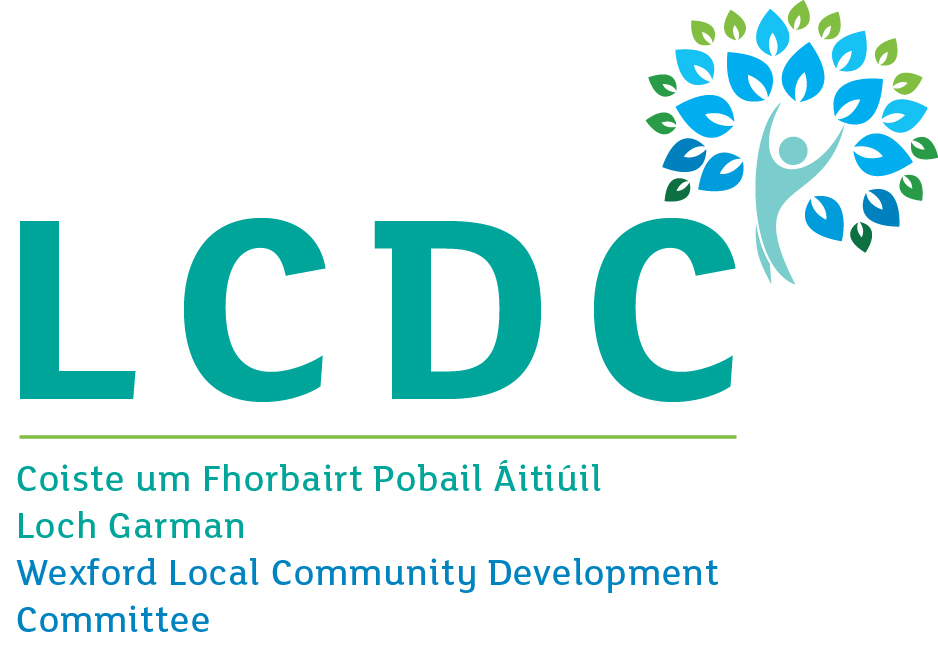 Please read the CEP Application Guidelines before completing this form.Department of Rural and Community DevelopmentCommunity Enhancement Programme The Department of Rural and Community Development (“the Department”) operates a grant programme through the Local Community Development Committees (LCDCs).  This capital grant programme provides funding to enhance facilities in disadvantaged communities.  Applications should relate to one or more key priority areas identified in the LCDC Local Economic and Community Plan (LECP) in order to be eligible for consideration. TERMS AND CONDITIONSUnder the Community Enhancement Programme (CEP), which is funded by the Department, grants will be provided towards capital projects to enhance facilities in local communities.  The scheme does not provide funding for the employment of staff.The maximum grant available per project under The Climate Action measure is €3,000. This limit may be exceeded in limited and confined circumstances. Match funding is not required.The activity or project must benefit the local community and relate to the key priority areas identified in the LECP. The information supplied by the applicant group /organisation must be accurate and complete. Misinformation may lead to disqualification and/or the repayment of any grant made.All information provided in respect of the application for a grant will be held electronically.  The Department reserves the right to publish a list of all grants awarded on its website.The Freedom of Information Act applies to all records held by the Department and Local Authorities. The application must be signed by the Chairperson, Secretary or Treasurer of the organisation making the submission.It is the responsibility of each organisation to ensure that it has proper procedures and policies in place including appropriate insurance where relevant.Applications must be on the 2019 form.Evidence of expenditure, receipts /invoices must be retained and provided to the LCDC or their representative if requested.Grant monies must be expended and drawn down from the LCDC by end of year 2019.  Photographic evidence may be required to facilitate draw down of grants.The Department’s contribution must be publicly acknowledged in all materials associated with the purpose of the grant.Generally no third party or intermediary applications will be considered.Late applications will not be considered.Applications by post should use the correct value of postage stamps and allow sufficient time to ensure delivery not later than the closing date of Thursday 30th May, 2019 at 5pm.  Claims that any application form has been lost or delayed in the post will not be considered, unless applicants have a Post Office Certificate of Posting in support of such claims.Breaches of the terms and conditions of the grants scheme may result in sanctions including disbarment from future grant applications.Please ensure the application form is completed in full.  Incomplete applications will not be considered for funding.In order to process your application it may be necessary for Wexford County Council to collect personal data from you. Such information will be processed in line with the Local Authority’s privacy statement which is available to view on www.wexfordcoco.ie.	All questions on this form must be answered. Please write your answers clearly in block letters. SECTION 1 – YOUR ORGANISATIONPlease provide a brief organisational description of your group / organisation e.g. committee structure, meeting schedule etc. ____________________________________________________________________________________________________________________________Has your Organisation / Group registered with the relevant local Public Participation Network (PPN)? YES 	  		NO 	 If NO, then perhaps you would consider joining the PPN.Year established	________What is the purpose of group / organisation _____________________________________________________________________________________________________________________Successful applications for funding under this programme will only be paid to the applicant organisation’s Bank Account.  Please ensure you have your Bank Account details to hand if your application is successful.Have you received funding under any capital grants schemes from 2016 to current date- i.e. grants from Government Departments, Local Authority or LEADER?  YES 	  		NO 	 If YES please give details below:If any of the above funding was paid through the Local Authority, have you submitted your Bank Account Details previously?  YES 	  		NO 	 Do you receive funding from any other organisation? YES 	  		NO 	 If YES please give details below:Is your organisation affiliated or connected to any relevant local regional or national body? YES 	  		NO 	If YES please give details below:Name of organisation(s): __________________________________________________________________________________________________________________________________How does your organisation link in with other organisations in your area? _____________________________________________________________________________________________Charitable Status Number (if applicable): ___________________________________________Tax Reference Number (if applicable): _____________________________________________Tax Clearance Access Number (if applicable): _______________________________________SECTION 2 – Project DetailsPURPOSE OF GRANTWhat will the funding be used for?Note: This list is not exhaustive, but gives examples of types of capital expenditure  Energy efficient upgrade	   	  Air quality improvement works				    Renewable energy works		  Water quality improvement works				  Insulation works		 	  Recycling projects				  	  Local infrastructure works e.g. electric vehicle charging point	    Waste reduction works 	  Water conservation works		 Other (Give details)______________________________________________________________________________What is the purpose of the grant? (Outline details of the project).When will your project begin? 		________________ When will your project be completed?	________________Are all relevant permissions in place (e.g. planning, written consent from landowner/property owner if your project involves the development of a property)?Not applicable		 YES 			NO 	 Is this part of a phased development and/or linked with (or funded by) other schemes operated by Government Departments or the Local Authority? YES 	  		NO 	If YES please provide the details below:FUNDINGImportant note: Please include supporting documentation. If your project is for Building/Landscaping/Construction and the total cost is less than €5,000, please include quotes from a minimum of three different independent suppliers.If your project is for Building/Landscaping/Construction and the total cost is greater than €5,000 and less than €50,000, please include quotes from a minimum of five different independent suppliers with this form. If your project is goods/services and the total cost is less than €25,000, please include quotes from a minimum of three different independent suppliers with this form.To be eligible for funding under this programme you must state where you will source any shortfall of funding. Please provide these details below.Has your organisation availed of funding under the Communities Facilities Scheme or RAPID in 2017, or the 2018 CEP, or the 2018 Mens’ Shed fund? YES 	  		NO 	If  YES, please give details of the project which received funding in 2017 and/or 2018:_____________________________________________________________________________________________________________________________________________Please state how your group proposes to publicly acknowledge the Department, LA or LCDC ______________________________________________________________________________The LCDC will check to ensure that this application works towards addressing priorities within its Local Economic and Community Plan (LECP) which you can access from the LCDC section of the Wexford County Council website www.wexford.ie (under the Community Section).  If your application is for an amount greater than €3,000, please complete the below table to state which key priority area(s) in the LECP this grant application relates to and the estimated number of people to benefit.If your application is for a capital grant of €3,000 or less, then you may wish to complete the below table, but you are not required to do so.SECTION 3 - DECLARATIONAssessment Criteria Eligible projects will be assessed in accordance with the following criteria, and will be ranked in order of merit based on the marks awarded. Partnership arrangements (10 marks)Does your proposed project involve working closely and in partnership with local authorities, local business, NGOs, and other local interests? How will you ensure a high level of interest and involvement with the project? Projects with strong partnership arrangements and local involvement will be given a higher rating. Awareness raising potential (20 marks)Will your project raise environmental awareness in your local community? Does it have a focus on national environmental and climate action concerns? Proposals are more likely to be given a higher rating where environmental & climate action awareness is brought to a wider audience. Practical promotion of Climate action initiatives (15 marks)Will your project promote good environmental practice and sustainable living? Projects will be given a higher rating where they provide practical solutions to environmental issues and involve local communities in developing a more sustainable society. Value for money (10 marks)How will the funding be spent and what outcomes will be achieved? Projects providing excellent value for money and efficient use of resources will be given a higher rating. Widely replicable (10 marks)Does the project deal with issues common to other communities and will it involve solutions that can be applied elsewhere? Projects which demonstrate that they are replicable elsewhere will be given a higher rating. Feasibility of project targets (15 marks)Are the project targets feasible and how will the project be managed to achieve those targets? Have similar projects been undertaken in the past and have they been successful? Proposals demonstrating good management to achieve feasible objectives will be given a higher rating. Structure and layout of proposal (10 marks)Proposals should be well structured, clearly defining project aims and objectives. Proposals should also demonstrate how the local community will be involved. Project budgets should be well set out and arrangements for managing the project should be detailed. Clear, well-structured proposals will be given a higher rating.Demonstration of need and potential (10 marks)Projects should demonstrate a sustainable, visible and positive impact on the local environment.  Proposals showing a clear plan of action to address identified local needs will be given a higher rating.Data Protection Acts, 2018 & GDPR RegulationsPaper and Computerised RecordsWexford County Council is responsible for delivering the Communities Enhancement Programme 2018 in County Wexford and is required to collect information from individuals and community groups who it assists with grant aid under this Scheme.Some of the information sought is personal data and sensitive personal data which will be processed and securely stored by Wexford County Council in paper and electronic form in compliance with the above Acts and GDPR Legislation. Information subsequently received may be added to such records. You, as a Data Subject, have a number of rights under the Acts, including access to your information.Requests should be addressed to: Freedom of Information Office, Wexford County Council, County Hall, Carricklawn, Wexford Town, Y35 WY93. The information we record will be used only for the following purposes:Processing applicationsCompiling statistical information Analysing information about applicants for other bodies such as Government Departments e.g. The Department of Rural and Community Development.Publication of applicant and project details (including photography) for publicity and promotional purposes.Personal data will be disclosed only in accordance with Wexford County Council’s duties under the Data Protection Acts. For further information on our privacy policy see our website. DECLARATION
I have read and understand the above statement and give consent to Wexford County Council for the use and disclosure of data and information as outlined above.Name:							Date: 							Wexford County Council requires the procurement of goods and services, in a manner, to ensure at all stages of the development and / or retrofit of publically funded facilities that accessibility and equality (access and equality for end user) is accounted for, In line with Disability and Equality Legislation.Name of Group / OrganisationAddressEircodeContact nameRole in Group/OrganisationTelephone numberE-mailWebsiteAlternative Contact nameAlternative Telephone numberAlternative E-mailName of schemeFunding organisationAmount of fundingFunding organisationAmount receivedDate receivedAmount being applied for under the CEP:€€Is this amount partial or total project cost:PartialTotalIf partial, give estimated total project cost:€€SourceAmountKey priority area of LECPNo. of beneficiaries